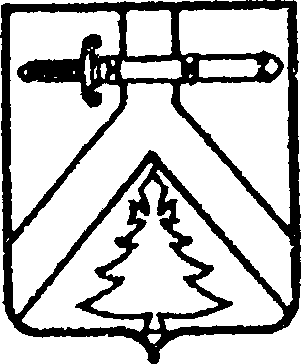 АДМИНИСТРАЦИЯ ИМИССКОГО СЕЛЬСОВЕТА
КУРАГИНСКОГО РАЙОНА  КРАСНОЯРСКОГО КРАЯПОСТАНОВЛЕНИЕ00.00.2022 г.			 с.Имисское	 		№ 0-пО проведении спортивного мероприятия	В соответствии со ст.14  ФЗ-131 "Об общих принципах организации местного самоуправления в Российской Федерации", п.1 ст.7 Устава Имисского сельсовета, ПОСТАНОВЛЯЮ:1. Провести  сельскую спартакиаду посвященную дню защитника отечества  21, 22 февраля  2022 года. Начало соревнований в 15.00 час. Место проведения:  здание Имисской  средней школы.2. Администрации сельсовета выделить на проведение соревнований бюджетные средства в сумме 10000 (десять тысяч) рублей;3. Контроль за исполнением постановления оставляю за собой;4. Постановление вступает в силу в день,  следующий за днем его опубликования в газете «Имисские зори».Глава сельсовета 								А.А.Зоткин  